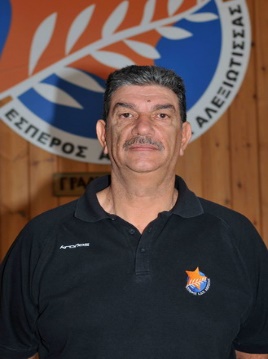 ΒΙΟΓΡΑΦΙΚΟΚΩΣΤΑΣ ΠΕΤΡΟΠΟΥΛΟΣΟ Κώστας Πετρόπουλος γεννήθηκε στις 7 Ιανουαρίου 1956. Αγωνίστηκε στον Απόλλωνα Πατρών από το 1968 ως το 1987 και ξεχώρισε για τις «πλαστικές» του κινήσεις στο παρκέ, για τις οποίες του αποδόθηκε και το παρατσούκλι… «Νουρέγιεφ». Μετά από έξι εγχειρήσεις αναγκάστηκε να εγκαταλείψει την ενεργό δράση νωρίς, έχοντας προλάβει να αναδειχθεί δεύτερος σκόρερ του πρωταθλήματος το 1986 και τρίτος το 1987. Συνολικά στην Α΄ Εθνική σημείωσε 4255 πόντους.
Στην Εθνική ομάδα ντεμπουτάρισε στις 22 Ιουνίου 1975 και μέτρησε 82 συμμετοχές ως το τελευταίο παιχνίδι στις 13 Φεβρουαρίου 1985, σημειώνοντας 811 πόντους. Με τη γαλανόλευκη συμμετείχε σε ένα Πανευρωπαϊκό Πρωτάθλημα, 3 φορές σε Μεσογειακούς Αγώνες, 3 Βαλκανιάδες, 2 τσάλεντζ ράουντ Πανευρωπαϊκών Πρωταθλημάτων, 1 Προολυμπιακό Τουρνουά, 1 Προκριματική φάση Παγκοσμίου Πρωταθλήματος και έχει 2 χρυσά μετάλλια από Βαλκανικούς και Μεσογειακούς Αγώνες.
Παράλληλα με την καριέρα του ως παίκτης, έβαζε τα θεμέλια για την πορεία του ως προπονητής. Ξεκίνησε από τον Αρίωνα, πέρασε στην Ολυμπιάδα και την Απολλωνιάδα για να πάρει τη σκυτάλη η Α΄ Εθνική: Περιστέρι (1991-93), Απόλλωνας Πατρών (1993-95), Σπόρτινγκ (1996-98), Μαρούσι (1998-99). Συνολικά 207 αγώνες, 82 νίκες, 125 ήττες.
Η πρώτη του επαφή με θέση ομοσπονδιακού προπονητή έγινε το 1988. από τότε και το 1993 είχε κοουτσάρει τους παίδες (τουρνουά Μανχάιμ 1993), τις γυναίκες (τσάλεντζ ράουντ 1989), τους εφήβους (4η θέση στο Πανευρωπαϊκό του 1988) και τους άντρες ως συνεργάτης του Μάκη Δενδρινού και τους Ευθύμη Κιουμουρτζόγλου.  Με την ιδιότητα του βοηθού προπονητή στην Εθνική Ανδρών έδωσε το «παρών» στο Πανευρωπαϊκό Πρωτάθλημα 1989 (ασημένιο μετάλλιο), του 1991 (5η θέση), του 1993 (4η θέση) και στο παγκόσμιο του 1990 (6η θέση).
Επέστρεψε στις τάξεις των ομοσπονδιακών προπονητών, ως κόουτς της Εθνικής Ανδρών στις 23 Μαρτίου 1999 και το πρώτο ματς στο οποίο καθοδήγησε την εθνική εναντίον της Ολλανδίας (65-39) στις 2 Ιουνίου 1999 στο ΟΑΚΑ. Παρέμεινε ως προπονητής της Εθνικής Ανδρών από το 1999 έως το 2002 μετέχοντας σε 2 Πανευρωπαϊκά Πρωταθλήματα το 1999 και το 2001 οπότε και αποχώρησε.
Διετέλεσε Α΄ προπονητής στην ομάδα του Αμαρουσίου (ΚΑΕ) τα έτη 2001-2002 και στην ομάδα του ΠΑΝΕΛΛΗΝΙΟΥ (ΚΑΕ) το 2004-2005 μετέχοντας στο πρωτάθλημα Α1 Εθνικής κατηγορίας.
Το καλοκαίρι του 2006 μετακόμισε με την οικογένειά του στην Πάτρα και το 2007 ανέλαβε τη θέση του Τεχνικού Συμβούλου στον ΕΣΠΕΡΟ Α.Ο.Π.Α.